										AGENDA ITEM  Matters Arising From HLH Board Meeting 20 August 2015Appendix 1A visit to Torrin Outdoor Centre was conducted by Simon Swanson, Principal Estates Manager and Will Manners, HLH Outdoor Activities Manager on 4th November 2015.  The building is in a poor state of repair and may be unsuitable for many potential client groups.  The table below contains a list of observations as a result of that visit and recommendations / actions.  The intention is to develop Torrin Outdoor Centre through physical improvements, effective marketing and increased footfall to create revenue for reinvestment.Simon Swanson – SSWill Manners – WMMaintenance Officer (Finlay McNab) – MOCommunity Chair (Gordon Bushnell) - CC Community Payback Officer (Stewart MacPhee) – CPOPortree High School - PHSITEMDETAILLEADDUE DATE6.Annual Report and Audited Accounts to be submitted to Companies House and OSCR.Annual Report and Accounts submitted week ending 20 November 2015GWComplete8a) I and v.Annual recruitment process for two Independent Directors to commence with advert specifying specific skills required by the Board.In light of the additional vacancy created by the resignation of Richard Armitage, meaning there are now three vacancies, two current and a further one intimated effective from the March 2016 AGM, the Chief Executive is conferring with all Directors to establish if they have particular suggestions for the preferred background of a new Director(s) prior to the recruitment process commencing. The recruitment process is scheduled to commence in late November, with shortleeting in late January and the Nominations Committee meeting in February with a view to a recommendation for appointment(s) being made to the Highland Council on 10 March 2016.IM/MMFebruary 20169.A further report on Torrin outdoor centre to be considered at the December 2015 HLH Board meeting.An interim update is attached at Appendix 1 and a verbal update will be provided at the 2 December 2015 meeting.DWComplete10.Mr I Ross, with Mr D Graham as a reserve, to accompany the Chair and the Chief Executive to meetings relating to the amalgamation of leisure services in Inverness.Initial meeting took place on 17 September 2015. An update from the Chief Executive will be included on the agenda for the 2 December 2015 HLH Board meeting.IM2 December 201511iiiTrend information to be included in quarterly performance report for numeric performance indicators.Report template updated.DWComplete12ii and 12 iiiPolicies on Job Evaluation and Time off for Trade Union duties approved.Policies added to business processes section of the staff webpage and timetabled for review in 2 years.IMComplete13ii.Annual Board review to be held on the morning on 2 December Board meeting, with Mr David Gass as facilitator.Board work plan calendar and electronic diary invites updated.IMComplete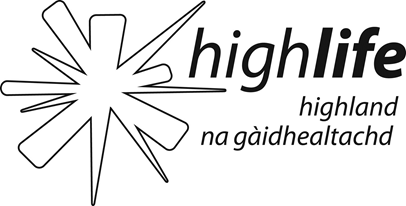 HIGH  HIGHLANDTorrin Outdoor CentreSite VisitSerialLocationObservationCommentActionCostOutsideExternal signage needede.g. contact HLH for rental enquiries etcHLH – Alex (marketing) can produce signage.  WM to send requirements to Alex (1.5m x 1.0m Torrin sign needed).  Local MO or signage company can arrange attachment – SSExternal signage needs removing – next visit.RoofingGiven the age of the building, its exposure and evidence of internal damp the roof needs surveying / repairsTile checks, flashing, and guttering re-alignment on sea facing side.4 Nov 15  - prior to some of the internal repairs the roof needs to be surveyed and necessary repairs carried out.  OutsideGate post needs refitting and gate rehangingWider grounds issueWall maint – MO (SS) – Repair made.  The wall is fineGate rehanging / repair – MO(SS)  - The gate has been repaired through the MOFire-pit, logs – WM discuss with CCOutsideMain side gate needs preservativeLow skill taskPerhaps CPO or PHS taskOutsideRemove random rope from trees (including tyre)Low skill taskCut down and clean upNAOutsideRoadside gate and post need replacingSheep access preventionMO Task4 Nov 15  - The wall has been repaired and is fineOutsideGas store needs replacement doorOutsideA ‘lea to’ for campers to cook under would be very useful as would outdoor (and robust table / bench)Easily done – Design, material and funding will need prioritisingCould discuss with Portree HS / CPO  - WMEntrance areaEntrance area (with flat roof) ceiling has [feels] damp – mildew evidentIngress of moisture through flat roof or damp due to lack of ventilation / heatingStructural survey prior to decorating action – MO to look at. (est Nov 15) - SSDownstairs showersCeiling and walls in poor repair4 Nov 15 – Suggest extend wet walling and include ceiling in showers – post roof repair action.Drying roomPoor state4 Nov 15 – Suggest wet wallingEntrance areaPeeling paint in entrance showers, toilets and drying roomRelated to damp?Structural survey prior to decorating action – MO  (SS)Kitchen / dinerKitchen needs storage spaceKitchen probably needs replacing with proper cupboard doors and shelving (better use of space)Est £3,000 - £4,000 inc fittingKitchenOven needs deep clean4 Nov 15 – Can this be arranged through THC cleaning contractor?Est £100Kitchen / dinerSome kitchen utensils should be disposed of4 Nov 15 – new kitchen in first followed by replacement utensils as necessaryEst £250Kitchen / dinerStore and cleaning cupboard needs sorting out Dispose of rubbish, broken items, tidy up4 Nov 15 – propose that freezer is integrated into new kitchen layout.  Property maintenance items such as painting equipment, dust sheets etc are all located in the under stairs cupboard.  The cleaning cupboard should contain spare cleaning materials, loo roll etc. The kitchen store should then be available for residents and may contain items such as spare room heaters etc.  What do you think Simon?Kitchen / dinerKitchen heaters will be inefficientReplace heaters in kitchen with storage heaters4 Nov 15 – It is recommended that two large storage heaters are installed in the kitchen dinner on opposing walls.  Can be £1,000 + but far more efficient than currently used electric heatersEnergy assessment (wind turbine) - SSCan be £1,000 + / unit so £2,000 + plus fitting.  Est £3,000 totalKitchen / dinerLimited information available for arrivalsWelcome pack and operating instructions 4 Nov 15 – WM discuss with Lorraine H.  Review existing ‘Welcome Pack’ information and update as necessary. (arrival checks, instructions on fire, security, 24/7 contacts, weather, incidents, local GP, departure action list etc)Kitchen / dinerLimited information available for residentslocal attractions, guidance, things to do, environment4 Nov 15 – WM discuss with PHS to identify what information should be available.  Would they be interested in such a project?Outdoor activity options, providers, local attractions, walks, bike rides, wet weather options, natural environment posters (plants, birds etc), geology map etcBed roomsMattress covers, pillows and duvet are ‘unsavoury’Dispose of all mattress covers, pillows and replace.4 Nov 15 – mattresses are 6’ x 3’  (covers are £8 - $10, pillows £10)HLH – WM to ID mattress sizes and source covers during site visitEst £400 (inc spares)Bed roomsBed rooms in a poor state of decorationRecent resident (Aug 15) reports water running down wall!  Potentially damp in other rooms – roof needs checking4 Nov 15 – ceiling wall paper sticking / plaster patching / filling needs to be completed prior to painting could this be CPO.  Rooms could then be painted by CPO or PHS organised groups.   All after any roof repairs  WMEst £500 for materialsBed roomsLimited storageno binsCurtains need replacingWM to cost under bed plastic storage a solution and bins.  Replace curtains with blackout roller blinds post decoratingEst £320All roomsMost if not all windows are rotten and beyond repairWindows need replacing. MO can assess and action SSMOAll roomsMost ceiling lights need removing and flies disposed of!Should be a list of visiting cleaner checks4 Nov 15 – Simon, who should I speak to about a routine cleaning list?  SSCleaning – WM to list requirements during site visit – SS can coord deep cleanCleaning contractUnder stairs cupboardEmpty and dispose of unnecessary contents of under stairsThis cupboard should be for property maintenance items alone.4 Nov 15 – The relocating of such items can be done at next visit.NA